AMWA WORKING PACK DOG APPLICATION FORM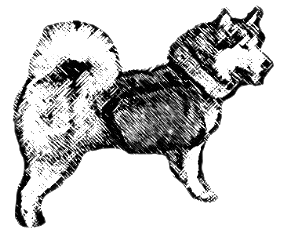 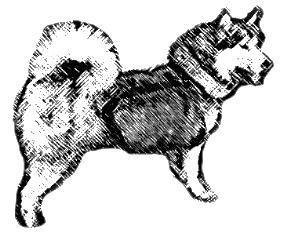 COPPER LEVELPage 1 & 2 to be completed once per LevelNOTE: We will accept either scanned or postal applications but they must include handwritten signaturesApplication processing time: 2-4 weeks Application check list:Correct level completed application form				Owner’s name, signature & contact detailsWitness signatures & contact details					Sufficient evidence (if unsure please contact the assessor prior to sending)	Veterinary weight verification formPlease make sure all fields of application form are completedAll digital evidence if applicable (route maps) need to be included with your application PackYour application cannot be accepted if any of the above are not included!Fees£5.00 for first application; £3.00 for each additional application sent at the same time.Copper level celebration rosette can be ordered at https://www.showrosettes.co.uk/Copper level sew on badge can be requested with your application and will be posted with your certificatePage 3 to be completed for each leg per LevelPlease also feel free to add extra info such as a brief review of your trip we’d love to hear these stories and you never know it may be published in the next edition of the ‘AMWA Newsletter!!Owner’s DetailsOwner’s DetailsOwner’s DetailsOwner’s DetailsOwner’s DetailsOwner’s DetailsOwner’s DetailsOwner’s DetailsOwner’s DetailsName: Name: Name: Name: Name: Membership No:Membership No:Membership No:Membership No:Phone:Phone:Phone:Mobile:Mobile:Mobile:Mobile:Mobile:Mobile:Current address:Current address:Current address:Current address:Current address:Current address:Current address:Current address:Current address:Town:Town:County:County:County:County:Post Code:Post Code:Post Code:Email:Dogs InfoDogs InfoDogs InfoDogs InfoDogs InfoDogs InfoDogs InfoDogs InfoDogs InfoRegistered Name/AMWA Working No:Registered Name/AMWA Working No:Registered Name/AMWA Working No:Registered Name/AMWA Working No:Registered Name/AMWA Working No:Registered Name/AMWA Working No:Registered Name/AMWA Working No:Registered Name/AMWA Working No:Registered Name/AMWA Working No:Pet Name:Pet Name:Pet Name:Pet Name:KC No:(IF APL)KC No:(IF APL)KC No:(IF APL)KC No:(IF APL)KC No:(IF APL)Breed:Breed:Breed:Breed:DOB:DOB:DOB:DOB:DOB:Malamutes Only:   Info for ‘ROH’ Programme         Sire/Dam Accreditation  (Optional)Malamutes Only:   Info for ‘ROH’ Programme         Sire/Dam Accreditation  (Optional)Malamutes Only:   Info for ‘ROH’ Programme         Sire/Dam Accreditation  (Optional)Malamutes Only:   Info for ‘ROH’ Programme         Sire/Dam Accreditation  (Optional)Malamutes Only:   Info for ‘ROH’ Programme         Sire/Dam Accreditation  (Optional)Malamutes Only:   Info for ‘ROH’ Programme         Sire/Dam Accreditation  (Optional)Malamutes Only:   Info for ‘ROH’ Programme         Sire/Dam Accreditation  (Optional)Malamutes Only:   Info for ‘ROH’ Programme         Sire/Dam Accreditation  (Optional)Malamutes Only:   Info for ‘ROH’ Programme         Sire/Dam Accreditation  (Optional)Sire’s Registered Name:Sire’s Registered Name:Sire’s Registered Name:Sire’s Registered Name:Sire’s Registered Name:Sire’s Registered Name:Sire’s Registered Name:KC No:(if known)KC No:(if known)Dam’s Registered Name:Dam’s Registered Name:Dam’s Registered Name:Dam’s Registered Name:Dam’s Registered Name:Dam’s Registered Name:Dam’s Registered Name:KC No:(if known)KC No:(if known)Dog Pet name Dog Pet name Dog Pet name Dog Pet name Dog Pet name Dog Pet name Leg + Mileage Completed Leg + Mileage Completed Leg + Mileage Completed Leg + Mileage Completed Leg + Mileage Completed Leg + Mileage Completed Mileage  Completed:Mileage  Completed:Mileage  Completed:Copper:             5  Mile Leg:                      10 Mile Leg:  Leg  No.:                                                    (2 x 5 miles)   Copper:             5  Mile Leg:                      10 Mile Leg:  Leg  No.:                                                    (2 x 5 miles)   Copper:             5  Mile Leg:                      10 Mile Leg:  Leg  No.:                                                    (2 x 5 miles)   Weight InfoWeight InfoWeight InfoWeight InfoWeight InfoWeight InfoDog’s weight:Dog’s weight:Dog’s weight:Dog’s Pack weight at start of Hike:Dog’s Pack weight at start of Hike:Dog’s Pack weight at start of Hike:Witness Info – Verification for Pack Weight +(Start & Finish or Participating) Witness Info – Verification for Pack Weight +(Start & Finish or Participating) Witness Info – Verification for Pack Weight +(Start & Finish or Participating) Witness Info – Verification for Pack Weight +(Start & Finish or Participating) Witness Info – Verification for Pack Weight +(Start & Finish or Participating) Witness Info – Verification for Pack Weight +(Start & Finish or Participating) Starting/Participating  Witness - Name:Starting/Participating  Witness - Name:Starting/Participating  Witness - Name:Starting/Participating  Witness - Name:Starting/Participating  Witness - Name:Starting/Participating  Witness - Name:Phone:Phone:Mobile:Mobile:Mobile:Mobile:Current address:Current address:Current address:Current address:Current address:Current address:TownCountyCountyCountyPost Code:Post Code:Finishing Witness – Name:Finishing Witness – Name:Finishing Witness – Name:Finishing Witness – Name:Finishing Witness – Name:Finishing Witness – Name:Phone:Phone:Phone:MobileMobileMobileCurrent address:Current address:Current address:Current address:Current address:Current address:Town:County:County:County:Post Code:Post Code:Signatures:Signatures:Signatures:Signatures:Signatures:Signatures:Signature of applicant:Signature of applicant:Signature of applicant:Signature of applicant:Signature of applicant:Date:Signature of Witness:Signature of Witness:Signature of Witness:Signature of Witness:Signature of Witness:Date:Signature of second Witness:(if Applicable)Signature of second Witness:(if Applicable)Signature of second Witness:(if Applicable)Signature of second Witness:(if Applicable)Signature of second Witness:(if Applicable)Date:Event Location Info:Event Location Info:Event Location Info:Event Location Info:Event Location Info:Event Location Info:Start Date:Start Date:Start Date:Time:Time:Time:Location:Location:Location:Location:Location:Location:Finish Date:Finish Date:Finish Date:Time:Time:Time:Location:Location:Location:Location:Location:Location: